Publicado en Nacional el 01/04/2014 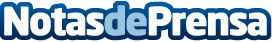 La guerra de los cigarrillos electrónicos.-Defensores del cigarrillo electrónico apuntan a las Datos de contacto:VitalCigarNoticias sobre Cigarrillos electrónicosNota de prensa publicada en: https://www.notasdeprensa.es/la-guerra-de-los-cigarrillos-electronicos Categorias: Medicina Industria Farmacéutica http://www.notasdeprensa.es